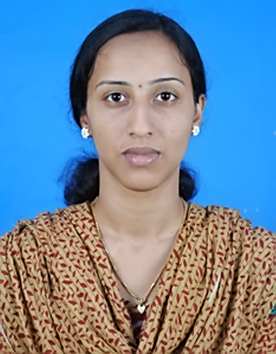 CURRICULUM VITAELekshmiE-mail: lekshmi.195961@2freemail.com CAREER OBJECTIVETo join a company that offers me a stable and positive atmosphere and inspires me to enhance and therefore to innovate the work culture for the betterment of all parties concerned.COMPETENCY SKETCHProficient in ERP Applications such as Document Direct, People Soft Navigation, Customer Billing System, Odyssey work flow, Vehicle Incentive Systems, Outlook and Ms Office.    Ability to simultaneously handle different teams in different processes across different locations by compartmentalizing, prioritizing and focusing on individual tasks.    Proven record in successfully managing diversely experienced and qualified people by enhancing their strengths and negating their weaknesses.    Extremely focused on the job, keep track of each and every aspect, apply my strong fundamental knowledge and update continuously.Quality oriented and process improvement mind set – Successfully completed a Six Sigma Project on Manpower Management. JOB PROFILEWorked as a Process Specialist with 5.2 years of experience in Accounts  with Ford Business Service Centre (A subsidiary of Ford Motor Company - A leading American based Multinational Corporation based in Dearborn, Michigan, a suburb of Detroit.) – From August 2008 to October 2013Work ExperienceProcess Associate (From April 2012 – Oct 2013) Roles and responsibilitiesProcessing dealer incentives through various dealer payment programsTerminated dealer enquiryDealer payment releaseMaintaining the highest customer satisfaction ratingProcessing journal entries wherever necessary.CCAPS Cheque processingProcessing chargeback’s to dealers Preparing &Presenting monthly metrics to the management and to the customers  in USABilling the dealersHandling customers’ and market queries on daily basis.Preparing the report for the payment releasePreparing Variance report for the payments and contacting the respective team to get concurrence for payment.Leading the team in the absence of Supervisor.Processing Journal Entries &make necessary adjustments during dissolution and liquidation of dealersUpdating interest rates files for floor plans of dealersActing as a lead for Dealer Development activitiesMonitoring Ford Component sales debtor balances.Review accounts with delayed payments trend and discuss with sales team on collection status and dispute resolution if any & sending Dunning letters to delinquent customers.Maintenance of customers’ accounts, opening customer codes after reviewing appraisal of customers’ creditworthiness & timely recording of payments received.Downgrade the risk category of delinquent customers & customers with weak payment history.Co-ordination with sales team for matching and clearing of invoicesReview the customer statements for abnormal and high value billings.Instruct the team on prioritization of customers for collection efforts.Scheduling and having periodic credit review and receivables review with sales team.Advise credit administration team to create specific reserve for doubtful and bankrupt customers & necessary journal entries to be processed to rectify wrong billings, if any.Involved in closure of books and reporting of Month-end / year end activities.Key AchievementsMaintaining highest Customer Satisfaction Rating every monthProvided Process Improvement Ideas for making it more process orientedConducted trainings for new employees in the DepartmentActive participation in GAO, MCRP & Sarbanes–Oxley audits (SOX) Senior Team Member (September 2009 to March 2012)Roles and responsibilitiesAppointment & Termination of dealersDealer refundsVehicle DraftingTermination analysis& balance reporting of dealersProcessing journal entries as and when requiredCheque processingWorking with Ford dealers and authorized service centres, analyzing the root cause for non-payment and reason for disputes.Providing weekly debit balance update for Fleet customersMaintain the highest customer satisfaction ratingCheque(images) uploadingPresenting monthly metrics with higher managementPrepared Pricing & Billing reject reports for dealers.Posting necessary journal entries in PeopleSoft including GL postingsMonitoring debtor balances to ensure positive cash flow.Working with Ford dealers and authorized service centres, analyzing the root cause for non-payment and reason for disputesCollection of overdue receivables from dealers.Overall responsibility of dealers’ delinquencies.Maintenance of customer statements in People Soft.Timely report to team leaders & process managers on delinquent customers.Key Achievements100% Customer Satisfaction RatingIdentified & completed Six Sigma ProjectsAwarded as Employee of the month for giving better performance during June 2010Team of the Month Award in 2012Team Member (From August 2008 to August 2009)Roles and responsibilitiesScreening the allocation of payments. Releasing or holding of the orders of dealers, Ford authorized distributors, Ford Racing Technologies and Special Market CustomersPerforming Analysis on customers financial credibilityPart of Reconciliation of accounts.Auditing of customer billing system maintenance activity.Stop shipment to customer, if authorised by management.Maintain the past dues greater than 30 days at less than 1.5 percent.Handling customer statements and invoice requests.Key AchievementsSupported other teams by learning there process and assisted them as and when requiredHighest customer satisfaction ratingsACADEMIC PROFILEPERSONAL DETAILSDate of birth	    :   08/03/1986Gender                   :  FemaleNationality             :    IndianMarital status         :   MarriedLanguages known:    English, Malayalam, Hindi & Tamil	Visa Status           :   Residential Visa for UAEDeclaration:	I hereby declare that the above information furnished above is true to the best of my knowledge.Date: 								SincerelyPlace: Dubai                                                                                    LekshmiDegree / CourseInstituteYear/StandardMBA(Finance & Marketing)Bharathiar University Coimbatore2006-2008B.Com(Taxation)Mahatma Gandhi University Kerala2003-2006Higher SecondaryNSS Higher secondary2003 SecondaryPMVHSS2001